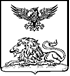 РОВЕНЬСКАЯ ТЕРРИТОРИАЛЬНАЯ ИЗБИРАТЕЛЬНАЯ КОМИССИЯ ПОСТАНОВЛЕНИЕп. Ровеньки	На основании поданного личного заявления члена участковой избирательной комиссии №900 Ровеньского района о досрочном сложении полномочий члена участковой избирательной комиссии с правом решающего голоса, руководствуясь частью 7 статьи 28 и  частью 6 статьи 29 Федерального закона «Об основных гарантиях избирательных прав и права на участие в референдуме граждан Российской Федерации», Ровеньская территориальная избирательная комиссия  постановляет:1.Прекратить досрочно полномочия члена Нижнесеребрянской участковой избирательной комиссии избирательного участка № 900 с правом решающего голоса  Степенко Светланы Леонидовна -1994 года рождения, образование высшее, предложенную для назначения  региональным отделением Социалистической политической партии «Справедливая Россия – Патриоты- За правду» в Белгородской области.2. Разместить настоящее постановление на странице Ровеньской территориальной избирательной комиссии на официальном сайте Избирательной комиссии Белгородской области в информационно-телекоммуникационной сети «Интернет». 3. Контроль за исполнением настоящего постановления возложить на председателя избирательной комиссии Е.В. Макарову               Председатель  Ровеньской территориальной  избирательной комиссии                                                                             Е.В. Макарова        Секретарь  Ровеньской территориальной  избирательной комиссии                                                                                 А.В. Евтуховаот  11 августа  2023 года № 25/165-1       О досрочном прекращении полномочий члена участковой избирательной комиссии №900 Ровеньского района с правом решающего голоса 